LOCAL CIT COUNCIL NAME | DATE OF MTG. | TIME OF MTG.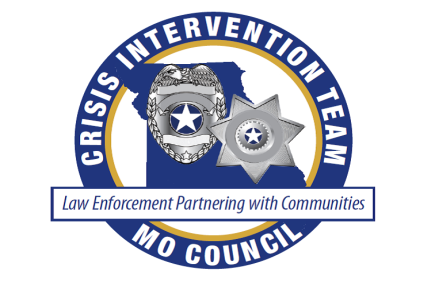 LOCATION OF MEETINGAttendance: NAMENAMENAMENAMENAMEAgenda Items/AnnouncementsDiscussion Items/QuestionsAction Items/AssignmentsAdjournMeeting adjourned @ Time AdjournedRecorded by Name